Р Е Ш Е Н И Е К Ы В К Ö Р Т Ö ДО назначении дополнительных выборов депутатов Совета городского поселения «Печора» четвертого созыва по многомандатным избирательным округам № 1, 3, 4	В соответствии с частью 5 статьи 85 Закона Республики Коми от 27 сентября 2010 года № 88-РЗ «О выборах и референдумах в Республике Коми», с пунктом 7 статьи 10, пунктом 9 статьи 71 Федерального закона от 12 июня 2002 года № 67-ФЗ «Об основных гарантиях избирательных прав и права на участие в референдуме граждан Российской Федерации» и статьями 15, 28 Устава муниципального образования городского поселения «Печора», Совет городского поселения «Печора» р е ш и л:Назначить дополнительные выборы депутатов Совета городского поселения «Печора» четвертого созыва по многомандатным избирательным округам № 1, 3, 4 на 14 апреля 2019 года.Настоящее решение вступает в силу со дня его принятия и подлежит официальному опубликованию.Глава городского поселения «Печора» -председатель Совета поселения                                                       А.И. ШабановСОВЕТ ГОРОДСКОГО ПОСЕЛЕНИЯ «ПЕЧОРА»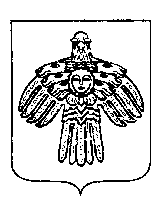 «ПЕЧОРА» КАР ОВМÖДЧÖМИНСА СÖВЕТ«22» января 2019 годаг. Печора  Республика Коми              №  4-17/78